Gmina Wschowa                        Sygnatura sprawy: RZP271.26.2022Rynek 1 67-400 Wschowa 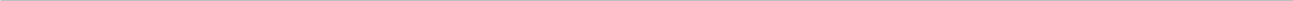 Załącznik nr 3 do SWZPodmiot udostępniający zasoby:………………………………………………………………………………………………………………………………OŚWIADCZENIE PODMIOTU UDOSTĘPNIAJĄCEGO ZASOBYskładane na podstawie art. 125 ust 1 ustawy z dnia 11 września 2019 r.- Prawo zamówień publicznych w postępowaniu o udzielenie zamówienia publicznego prowadzonego 
w trybie podstawowym pn.„Zakup, dostawa i montaż 8 sztuk słupów ogłoszeniowych”OŚWIADCZENIE DOTYCZĄCE PRZESŁANEK WYKLUCZNIA Z POSTĘOWNIA Oświadczam/my, że nie podlegam/my wykluczeniu z postępowania na podstawie art. 108 ust 1 ustawy Pzp. Oświadczam/my, że nie podlegam/my wykluczeniu z postępowania na podstawie art. 109 ust. 1 pkt 4, 5, 7 ustawy Pzp.Oświadczam, że nie podlegam wykluczeniu z postępowania na podstawie art. 7 ust. 1 ustawy z dnia 13 kwietnia 2022 r. o szczególnych rozwiązaniach w zakresie przeciwdziałania wspieraniu agresji na Ukrainę oraz służących ochronie bezpieczeństwa narodowego (Dz.U. z 2022 r., poz. 835).OŚWIADCZENIE DOTYCZĄCE SPEŁNIENIA WARUNKÓW UDZIAŁU
W POSTĘPOWANIU Oświadczam/my, że spełniam/my warunki udziału w postępowaniu określone przez Zamawiającego w Specyfikacji Warunków Zamówienia w zakresie, w jakim Wykonawca powołuje się na te zasoby.OŚWIADCZENIE DOTYCZĄCE PODANYCH INFORMACJI Oświadczam, że wszystkie informacje podane w powyższych oświadczeniach są aktualne i zgodne z prawdą oraz zostały przedstawione z pełną świadomością konsekwencji wprowadzenia Zamawiającego w błąd przy przedstawieniu informacji.…………………………………………..….……, dnia ………………..…2022 roku